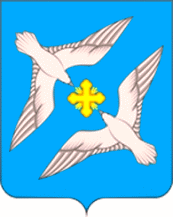 АДМИНИСТРАЦИЯМУНИЦИПАЛЬНОГО ОБРАЗОВАНИЯСЕЛЬСКОЕ ПОСЕЛЕНИЕ «УСПЕНСКОЕ»РЖЕВСКОГО РАЙОНА ТВЕРСКОЙ ОБЛАСТИПОСТАНОВЛЕНИЕ29.12.2022 г.                                                                                                     № 53О внесении изменений и дополнений в Постановление администрации муниципального образованиясельское поселение «Успенское» Ржевского районаТверской области от 28.12.2021 г. № 97 «Об утверждении муниципальной программы «Комплексное развитие территории муниципального образования сельское поселение «Успенское» Ржевского муниципального района Тверской области на 2022-2026 годы»» В соответствии с утвержденным решением Думы Ржевского муниципального округа Тверской области от 22.12.2022 г. № 61  «О внесении изменений и дополнений в решение от 21 декабря 2021 года № 122 «О бюджете муниципального образования сельское поселение «Успенское» Ржевского муниципального района Тверской области на 2022 год и на плановый период 2023 и 2024 годов», администрация муниципального образования сельское поселение «Успенское» Ржевского района Тверской областиПОСТАНОВЛЯЕТ:        Внести следующие изменения в  муниципальную  программу  «Комплексное развитие территории муниципального образования сельское поселение «Успенское» Ржевского муниципального района Тверской области на 2022-2026 годы» следующего содержания:    1. В разделе Паспорт муниципальной программы «Комплексное развитие территории муниципального образования сельское поселение «Успенское» Ржевского муниципального района Тверской области на 2022-2026 годы»  подраздела «Объёмы и источники финансирования программы по годам ее реализации в разрезе подпрограмм»:     а)  слова «Общий объём финансирования муниципальной программы на 2022-2026 годы – 53013,691 тыс. руб.» заменить словами «Общий объём финансирования муниципальной программы на 2022-2026 годы – 53295,591 тыс. руб.»;  б) слова «2022 г. – 12121,354 тыс. руб., в том числе:подпрограмма 1 – 5,0 тыс. руб.подпрограмма 2 – 2215,799 тыс. руб.подпрограмма 3 – 2768,016 тыс. руб.подпрограмма 4 – 3,55 тыс. руб.подпрограмма 5 – 0 тыс. руб.подпрограмма 6 – 4470,439 тыс. руб.подпрограмма 7 – 102,550 тыс. руб.обеспечивающая подпрограмма – 2556,0тыс. руб.»;заменить словами: «2022 г. – 12403,254 тыс. руб., в том числе:подпрограмма 1 – 5,25701 тыс. руб.подпрограмма 2 – 2215,799 тыс. руб.подпрограмма 3 – 2752,7513 тыс. руб.подпрограмма 4 – 3,55 тыс. руб.подпрограмма 5 – 0 тыс. руб.подпрограмма 6 – 4752,339 тыс. руб.подпрограмма 7 – 102,550 тыс. руб.обеспечивающая подпрограмма – 2571,00769 тыс. руб.».2.  В главе 3 «Объем финансовых ресурсов, необходимый для реализации подпрограммы» подраздела I раздела III Подпрограммы 1 «Обеспечение пожарной безопасности в сельском поселении «Успенское»» слова: «составляет 265,0 тыс. руб.» заменить на слова «составляет  265,25701 тыс. руб.», таблицу 1 изложить в новой редакции: Таблица 13. В главе 3 «Объем финансовых ресурсов, необходимый для реализации подпрограммы» подраздела III раздела III Подпрограммы 3 «Поддержка жилищно-коммунального хозяйства и благоустройства территории сельского поселения «Успенское»» слова: «составляет 10943,771 тыс. руб.» заменить на слова «составляет  10928,5063 тыс. руб.», таблицу 3 изложить в новой редакции:Таблица 34. В главе 3 «Объем финансовых ресурсов, необходимый для реализации подпрограммы» подраздела VI раздела III Подпрограммы 6 «Развитие и укрепление культурно-досуговой деятельности на территории сельского поселения «Успенское»» слова: «составляет 21589,195 тыс. руб.» заменить на слова «составляет  21871,095 тыс. руб.», таблицу 6 изложить в новой редакции:Таблица 65. В подразделе I «Обеспечение деятельности администраторов программы» раздела IV «Обеспечивающая подпрограмма» слова: «составляет 12280,0 тыс. руб.» заменить на слова «составляет  12295,00769 тыс. руб.», таблицу 8 изложить в новой редакции:Таблица 8 6. Внести соответствующие изменения в приложение 1 к муниципальной программе «Комплексное развитие территории муниципального образования сельское поселение «Успенское» Ржевского муниципального района Тверской области на 2022-2026 годы».7. Данное постановление вступает в силу с момента подписания.8. Настоящее постановление обнародовать в установленном порядке.9. Контроль за исполнением настоящего постановления оставляю за собой. Заместитель Главы администрации                                              А.В. СвятойГоды реализации муниципальной программыОбъем бюджетных ассигнований, выделенный на реализацию подпрограммы, тыс. руб.Объем бюджетных ассигнований, выделенный на реализацию подпрограммы, тыс. руб.Итого, тыс. руб.Годы реализации муниципальной программыЗадача 1 «Обеспечение первичных мер пожарной безопасности   на территории сельского поселения»Задача 2 «Организация обучения мерам пожарной безопасности и пропаганда пожарно-технических знаний»Итого, тыс. руб.20225,2570105,25701202365,0065,0202465,0065,0202565,0065,0202665,0065,0Всего тыс. руб.265,257010265,25701Годы реализации муниципальной программыОбъем бюджетных ассигнований, выделенный на реализацию подпрограммы, тыс. руб.Объем бюджетных ассигнований, выделенный на реализацию подпрограммы, тыс. руб.Объем бюджетных ассигнований, выделенный на реализацию подпрограммы, тыс. руб.Итого, тыс. руб.Годы реализации муниципальной программыЗадача 1«Повышение качества коммунальных услуг и их экономическую доступность для населения»Задача 2 «Благоустройство территорий населенных пунктов»Задача 3 «Оказание услуг по муниципальному имуществу»Итого, тыс. руб.20221735,935958,816358,02752,75132023449,410678,33080,0001207,7402024214,475670,53080,000965,0052025214,475670,53080,000965,0052026214,4754743,53080,0005038,005Всего тыс. руб.2828,7707721,7363378,010928,5063Годы реализации муниципальной программыОбъем бюджетных ассигнований, выделенный на реализацию подпрограммы, тыс. руб.Объем бюджетных ассигнований, выделенный на реализацию подпрограммы, тыс. руб.Итого, тыс. руб.Годы реализации муниципальной программыЗадача 1 «Развитие и укрепление культурно-досуговой деятельности»Задача 2 «Укрепление материально-технической базы учреждений культуры»Итого, тыс. руб.20224518,3392344752,33920234228,43904228,43920244228,43904228,43920254228,43904228,43920264228,439205,0004433,439Всего тыс. руб.21432,09543921871,095№ п/пОбеспечивающая подпрограммаПо годам реализации муниципальной программы, тыс. руб.По годам реализации муниципальной программы, тыс. руб.По годам реализации муниципальной программы, тыс. руб.По годам реализации муниципальной программы, тыс. руб.По годам реализации муниципальной программы, тыс. руб.Всего,тыс. руб.№ п/пОбеспечивающая подпрограмма2022 г.2023 г.2024 г.2025 г.2026 г.1Обеспечение деятельности администратора  программы2471,007692456,02456,02456,02456,012295,00769Итого, тыс. руб.Итого, тыс. руб.2471,007692456,02456,02456,02456,012295,00769